UNIVERSITA’ CATTOLICA DEL SACRO CUOREMILANODottorato di ricerca in Diritto commerciale interno ed internazionaleciclo XXVIIS.S.D: IUS/04, IUS/05IL COLLEGIO SINDACALE NELLE SOCIETA’ BANCARIETesi di Dottorato di: Edoardo d’IppolitoMatricola: 4011205Anno Accademico 2014/2015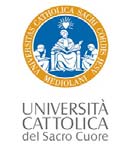 Dottorato di ricerca in I problemi della legalitàciclo XXVIS.S.D: IUS/04, IUS/05 IL COLLEGIO SINDACALE NELLE SOCIETA’ BANCARIECoordinatore: Ch.mo Prof. Duccio RegoliTesi di Dottorato di: Edoardo d’IppolitoMatricola: 4011205Anno Accademico 2014/2015